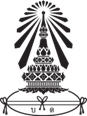 วิเคราะห์ตัวชี้วัด/ผลการเรียนรู้ เพื่อจัดทำอธิบายรายวิชากลุ่มสาระการเรียนรู้...............................ชั้นมัธยมศึกษาปีที่...........ภาคเรียนที่..........รหัสวิชา.......................วิชา................................ตัวชี้วัด/ผลการเรียนรู้สมรรถนะสำคัญ Cตัวชี้วัด/ผลการเรียนรู้ความรู้ Kทักษะ/กระบวนการ Pคุณลักษณะ Aสมรรถนะสำคัญ C